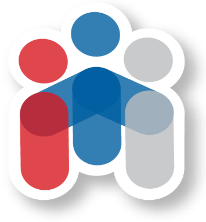 РЕПУБЛИЧКА АГЕНЦИЈАЗА МИРНО РЕШАВАЊЕ РАДНИХ СПОРОВАПРОГРАМПОСЕБНОГ СТРУЧНОГ УСАВРШАВАЊА МИРИТЕЉА И АРБИТАРАЗА 2023. ГОДИНУБеоград 2023. годинаСврха Програма посебног стручног усавршавања миритеља и арбитара за 2023. годину            Републичка агенција за мирно решавање радних спорова урадила је Програм посебног стручног усавршавања миритеља и арбитара за 2023. годину, по седми пут, након што је у 2016, 2017, 2018, 2019, 2020, 2021. и 2022. години програм реализовала.	Сврха програма је да се систематизује, планира и реализује стручна подршка миритељима и арбитрима у области усавршавања за 2023. годину. 	Предметним програмом утврђују се облици и садржина стручног усавршавања миритеља и арбитара за 2023. годину. 	За унапређење института мирног решавања радних спорова у пракси и ефикасно остваривање надлежности Агенције од великог значаја је континуирано унапређење вештина и знања миритеља и арбитара. 	Овај Програм треба да по осми пут пружи допринос унапређењу компетенција миритеља и арбитара које омогућавају њихов стручни развој заснован на новим сазнањима, вештинама и ефикасној комуникацији. Стицањем нових и унапређењем постојећих знања и вештина, миритељима и арбитрима се пружа подршка у ефикаснијем и ефективнијем обављању послова, а у складу са Законом. 	Поред усавршавања постојећих миритеља и арбитара, у 2023. години ће бити спроведенa организованa додатна обука за један број нових колега како би се што пре увели у рад. Правни оквир за израду Програма посебног стручног усавршавања миритеља и арбитара за 2023. годинуЗаконом о мирном решавању радних спорова („Службени гласник РС“ бр. 125/04, 104/09 и 50/18) чланом 8. став 1. тачка 4. прописано је да Републичка агенција за мирно решавање радних спорова као посебна организација, између осталог, обавља стручне послове који се односе на стручно усавршавање миритеља и арбитара. Чланом 50. Закона прописано је да су миритељи и арбитри дужни да се стручно усавршавају. Процес стручног усавршавања миритеља и арбитараСтручно усавршавање миритеља и арбитара, подразумева активности у оквиру четири основне фазе процеса стручног усавршавања:Утврђивање потреба за стручним усавршавањем;Развој програма стручног усавршавања;Реализација стручног усавршавања;Евалуација и извештавање о спроведеном стручном усавршавању и његовим ефектима.Утврђивање потреба за стручним усавршавањем Потребе за стручним усавршавањем миритеља и арбитара Републичка  агенција за мирно решавање радних спорова (у даљем тексту: Агенција) утврдила је на основу:потреба миритеља и арбитара за усавршавањем из делокруга рада;планoва унапређења рада и развоја Агенције;иницијативе миритеља и арбитара за стручним усавршавањем.Кораци у утврђивању потреба били су следећи:Први корак – представља утврђивање потреба за стручним усавршавањем на индивидуалном нивоу, за сваког миритеља и арбитара. Миритељи и арбитри су своје потребе за стручним усавршавањем изразили путем анкете послате електронском поштом почетком јануара 2023. године, у обрасцу ПСУ 8.  Овај образац након што је попуњен, враћан је Агенцији. Такође, миритељи и арбитри су и у директној комуникацији са Агенцијом, давали своје предлоге и сугестије.Други корак – Агенција је разматрала индивидуалне потребе миритеља и арбитара у попуњеним обрасцима ПСУ 8 и њихове предлоге, могућност реализовања предложених обука, затим планове унапређења рада Агенције, такође и циљеве из стратешких докумената, прописa из делокруга рада, као и информације и запажања настала у свакодневном раду миритеља и арбитара. Агенција је вршила анализу, обраду и сумирање осталих података и информација о стручном усавршавању добијених од миритеља и арбитара током 2022. године, те је на основу свега наведеног приступила припреми Програма посебног стручног усавршавања.Развој програма посебног стручног усавршавања миритеља и арбитараЗа успешан развој Програма посебног стручног усавршавања поред спроведеног утврђивања потреба, као и потреба које су евидентиране током 2022. године, биће неопходна и даља ефикасна координација свих кључних актера, тј. пуна сарадња Агенције, предавача, свих миритеља и арбитара, као и постизање разумевања о томе да је развој програма посебног стручног усавршавања миритеља и арбитара у интересу свих корисника различитих облика стручног усавршавања предвиђених програмом.Реализација стручног усавршавања У 2023. години је предвиђено да се одрже две интерактивне обуке миритеља и арбитара и посебне индивидуалне обуке.Програм стручног усавршавања миритеља и арбитара за 2023. годину планиран је тако да га је могуће реализовати и у форми стандардних обука, остаје и могућност вебинара али се надамо да то неће бити неопходно.Обуке ће се одржати квартално и то:Прва интерактивна обука – прва половина 2023. године (јануар-јун);Друга интерактивна обука – друга половина 2023. године (јул-децембар);Индивидуалне обуке - 2023. годинa (цела година).Поред наведених обука Агенција ће у 2023. године организовати обуке за миритеље и арбитре, које би се заснивале на експертској подршци Међународне организације рада (МОР) и организацијом „GIZ“ (Немачка сарадња у Србији). ПРИКАЗ ОБУКАПРВА ИНТЕРАКТИВНА ОБУКА: ИНДИВИДУАЛНИ РАДНИ СПОРОВИЦиљ:Унапређење знања и вештина за вођење поступка мирног решавања индивидуалних радних спорова и арбитраже, упознавање са спорним ситуацијама у поступку, упознавање са спорним ситуацијама у примени Закона о мирном решавању радних спорова, као и проналажења заједничке праксе. Упознавање са искуствима везаним за дискриминацију и злостављању на раду.Очекивани исходи:По завршетку обуке полазници су научили да препознају најчешће проблеме током поступка мирног решавања индивидуалних радних спорова, посебно код дискриминације и злостављања на раду, разумели могуће приступe проблемима и упознали су се са могућностима у пракси, како да другачије посматрају одређене ситуације усвајањем различитих образаца понашања у пракси и могућностима за развијање свог приступа.Садржај: Практична искуства и вештине које се односе на индивидуалне радне спорове, посебно дискримнинацију и злостављање на раду, пракса у примени Закона о мирном решавању радних спорова у области дискримнинације и злостављање на раду, судска пракса.Циљна група:Mиритељи и арбитари са списка Републичке агенције за мирно решавање радних спорова.Облик стручног усавршавања:Стручно усавршавање реализоваће се путем интерактивне обуке.Методе и технике:Интерактивно предавање, индивидуалани и групни рад, дискусија. Величина групе:Сви миритељи и арбитри, подела у мање групе до 10 учесника.Трајање и време одржавања:Један дан (8 сати) првa половина 2023. године (јануар-јун);ДРУГА ИНТЕРАКТИВНА ОБУКА: КОЛЕКТИВНИ РАДНИ СПОРОВИЦиљ:Унапређење знања и вештина полазника о колективним радним споровима и стицање неопходних знања и вештина о преговарању и решавању конфликта у пракси.Очекивани исходи:По завршетку обуке полазници су сe упознали са врстама колективних радних спорова; упознали су се са начином решавања колективних радних спорова у пракси; разумели су како настају конфликти, који је њихов позитиван, а који негативан аспект; усвојили су корисне технике за претварање конфликтних ситуација у преговоре; оспособљени су да препознају сопствени начин реаговања у конфликтним ситуацијама и начин реаговања других, као и управљање тим ситуацијама; разумели су преговарачке технике.Садржај: Колективни радни спорови у складу са законом; решавање колективних спорова у пракси, практична искуства мирења у штрајку, судска пракса, зашто, када и како настају конфликти; oднос између преговора и конфликта; изналажење опција.Циљна група:Mиритељи и арбитари са списка Републичке агенције за мирно решавање радних спорова.Облик стручног усавршавања:Стручно усавршавање реализоваће се путем интерактивне обуке.Методе и технике:Интерактивно предавање, играње улога, индивидуалани и групни рад, дискусија Величина групе:Сви миритељи и арбитри, подела у мање групе до 10 учесника.Трајање и време одржавања:Један дан (8 сати) друга половина 2023. године (јул-децембар);ИНДИВИДУАЛНЕ ОБУКЕ ЗА МИРИТЕЉЕ И АРБИТРЕЦиљ:Оспособљавање миритеља и арбитара за самостални рад у пракси у посебним областима, мобинг, штрајк, колективно преговарање.Очекивани исходи:По завршетку обуке полазници су стекли увид у праксу мирења и арбитража, оспособили се за самостални рад на решавању радних спорова.Садржај:  Упознавање са радним споровима у пракси искуснијих арбитара и миритеља, упознавање са преговарачким техникама, упознавање са електронској апликацијом за решавање радних спорова, проблематиком злостављања на раду и колективног преговарања. Циљна група:Миритељи и арбитари са списка Републичке агенције за мирно решавање радних спорова.Облик стручног усавршавања:Стручно усавршавање реализоваће се путем интерактивне обуке.Методе и технике:Интерактивно предавање, играње улога, индивидуалани и групни рад, дискусија Величина групе:Мања група до 20 учесника.Трајање и време одржавања:Један дан (8 сати) током 2023. године (јануар-децембар).V НАПОМЕНЕ	Агенција ће пратити спроведено стручно усавршавање и његове ефекте и у складу са исказаним потребама прилагођавати овај Програм, који је подложан изменама у складу са потребама.Агенција ће миритељима и арбитрима који су похађали обуке из овог Програма издавати потврде на лични захтев.	Агенција ће поред наведених обука настојати да омогући и развој стручног усавршавања у сарадњи са међународним организацијама, пре свега са Међународном организацијом рада и невладином организацијом Немачка сарадња у Србији „GIZ“ са којим се реализује пројекат „Обезбеђивање адекватног приступа жалбеним механизмима за раднике у аутомобилској, електро и текстилној индустрији у Србији“,  али и другим организацијама и о таквим обукама миритељи и арбитри ће бити накнадно обавештени. О реализацији овог Програма стараће се Агенција уз укључивање релевантних институција или експерата за реализацију наведених обука.  Овај Програм доноси се за 2023. годину и биће достављен свим миритељима и арбитрима и истакнут на интернет презентацији Републичке агенције за мирно решавање радних спорова.Број: 150-00-01/2023-01Београд, 20. јануар 2023. годинe	                ДИРЕКТОР                                                                                                   др Ивица Лазовић